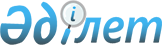 Н.Т.Раев туралыҚазақстан Республикасы Үкіметінің 2010 жылғы 1 сәуірдегі № 272 Қаулысы      Қазақстан Республикасының Үкіметі ҚАУЛЫ ЕТЕДІ:

      басқа жұмысқа ауысуына байланысты Нұрбек Тұрарбекұлы Раев Қазақстан Республикасының Индустрия және сауда вице-министрі қызметінен босатылсын.      Қазақстан Республикасының

      Премьер-министрі                                    К. Мәсімов
					© 2012. Қазақстан Республикасы Әділет министрлігінің «Қазақстан Республикасының Заңнама және құқықтық ақпарат институты» ШЖҚ РМК
				